от 02.12.2020 № _5_О проведении публичных слушанийНа основании статьи 5.1 Градостроительного кодекса Российской Федерации, статьи 28 Федерального закона от 06.10.2003 № 131-ФЗ «Об общих принципах организации местного самоуправления в Российской Федерации», Положения об определении порядка организации и проведения публичных слушаний в Починковском муниципальном округе Нижегородской области, утвержденного решением Совета депутатов Починковского муниципального округа Нижегородской области от 24 сентября 2020 № 17:Провести публичные слушания по проекту планировки и межевания территории, предназначенной для строительства объекта: «Реконструкция автомобильной дороги Подъезд к МТФ по ул.Миллионовка в с.Байково Починковского района Нижегородской области» (инициатор – ООО «МОСТ») согласно оповещению о начале публичных слушаний (приложение к настоящему постановлению).2. Собрание участников публичных слушаний провести 12 января 2021 года в 10 часов 00 минут по адресу: село Байково, улица Макарова, дом 27 (здание Дома Культуры Починковского муниципального округа Нижегородской области).3. Комиссии по подготовке и проведению публичных слушаний в селе Байково Починковского муниципального округа Нижегородской области:3.1. Обеспечить открытие и проведение экспозиции проекта, указанного в пункте 1 настоящего постановления.3.2. Обеспечить проведение собрания участников публичных слушаний, подготовку и оформление протокола публичных слушаний, подготовку заключения о результатах публичных слушаний по проекту, указанному в пункте 1 настоящего постановления.4. Управлению архитектуры, строительства и жилищно-коммунального хозяйства администрации Починковского муниципального района Нижегородской области:4.1. По истечении семи дней после опубликования настоящего постановления и оповещения о начале публичных слушаний в районной газете «На земле починковской» разместить указанный в пункте 1 постановления проект и информационные материалы к нему на официальном сайте администрации Починковского муниципального района Нижегородской области в информационно-телекоммуникационной сети «Интернет».5. Управлению делами администрации Починковского муниципального района Нижегородской области:5.1. Обеспечить опубликование настоящего постановления и оповещения о начале публичных слушаний районной газете «На земле починковской» в течение семи дней со дня издания настоящего постановления.5.2. Обеспечить опубликование заключения о результатах публичных слушаний по проекту, указанному в пункте 1 постановления.5.3. Обеспечить размещение настоящего постановления и оповещения о начале публичных слушаний на официальном сайте администрации Починковского муниципального района Нижегородской области в информационно-телекоммуникационной сети «Интернет» в течение семи дней со дня издания постановления.6. Контроль за исполнением постановления возложить на первого заместителя главы администрации Починковского муниципального района Нижегородской области В.С. Елисеева.Глава местного самоуправленияПочинковского муниципального округа	М.В. ЛаринПриложение к постановлению главы местного самоуправления Починковского муниципального округа Нижегородской областиот 02 декабря 2020 года № 5Оповещение о начале публичных слушанийПеречень информационных материалов к проекту: 	Проект размещается на официальном сайте администрации Починковского муниципального района Нижегородской области по адресу: https://pochinki.org. Участники публичных слушаний вправе вносить предложения и замечания касающиеся проекта в срок до даты проведения собрания участников публичных слушаний: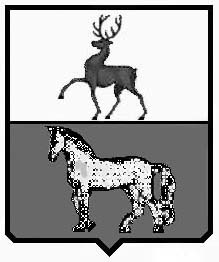 ГЛАВА МЕСТНОГО САМОУПРАВЛЕНИЯПОЧИНКОВСКОГО МУНИЦИПАЛЬНОГО ОКРУГА НИЖЕГОРОДСКОЙ ОБЛАСТИПОСТАНОВЛЕНИЕНаправлено:  Елисееву В.С. – 1 экз.           в управление делами – 1 экз.в управление АС и ЖКХ – 1 экз.в дело - 3 экз.ООО «МОСТ»(сведения об инициаторе)Собрание участников публичных слушаний по проекту планировки и межевания территории, предназначенной для строительства объекта: «Реконструкция автомобильной дороги Подъезд к МТФ по ул.Миллионовка в с.Байково Починковского района Нижегородской области» будет проводиться  12 января 2021 года в 10 часов 00 минут по адресу: село Байково, улица Макарова, дом 27 (здание Дома Культуры Починковского муниципального округа Нижегородской области).Экспозиция проекта будет проводиться со дня размещения проекта и информационных материалов на официальном сайте администрации Починковского муниципального района Нижегородской области до дня проведения собрания участников публичных слушаний. Посещение экспозиции возможно с понедельника по пятницу с 08.00 до 12.00 и с 13.00 до 17.00 село Байково, улица Макарова, дом 27 (здание Дома культуры Починковского муниципального района Нижегородской области).проект планировки и межевания территории, предназначенной для строительства объекта: «Реконструкция автомобильной дороги Подъезд к МТФ по ул.Миллионовка в с.Байково Починковского района Нижегородской области».1) в письменной форме в адрес Комиссии по подготовке и проведению публичных слушаний в селе Байково Починковского муниципального округа Нижегородской области по адресу: 607910, Нижегородская область, Починковский район, село Байково, улица Макарова, дом 27, электронная почта: official@adm.pch.nnov.ru;2) посредством записи в книге (журнале) учета посетителей экспозиции проекта, подлежащего рассмотрению участниками публичных слушаний;3) в письменной или устной форме в ходе проведения собрания участников публичных слушаний.